Муниципальное   казённое учреждение дополнительного образования   «Вохомская  детская школа искусств »Дополнительная предпрофессиональная общеобразовательная программа в области музыкального искусства «Хоровое пение»2018г.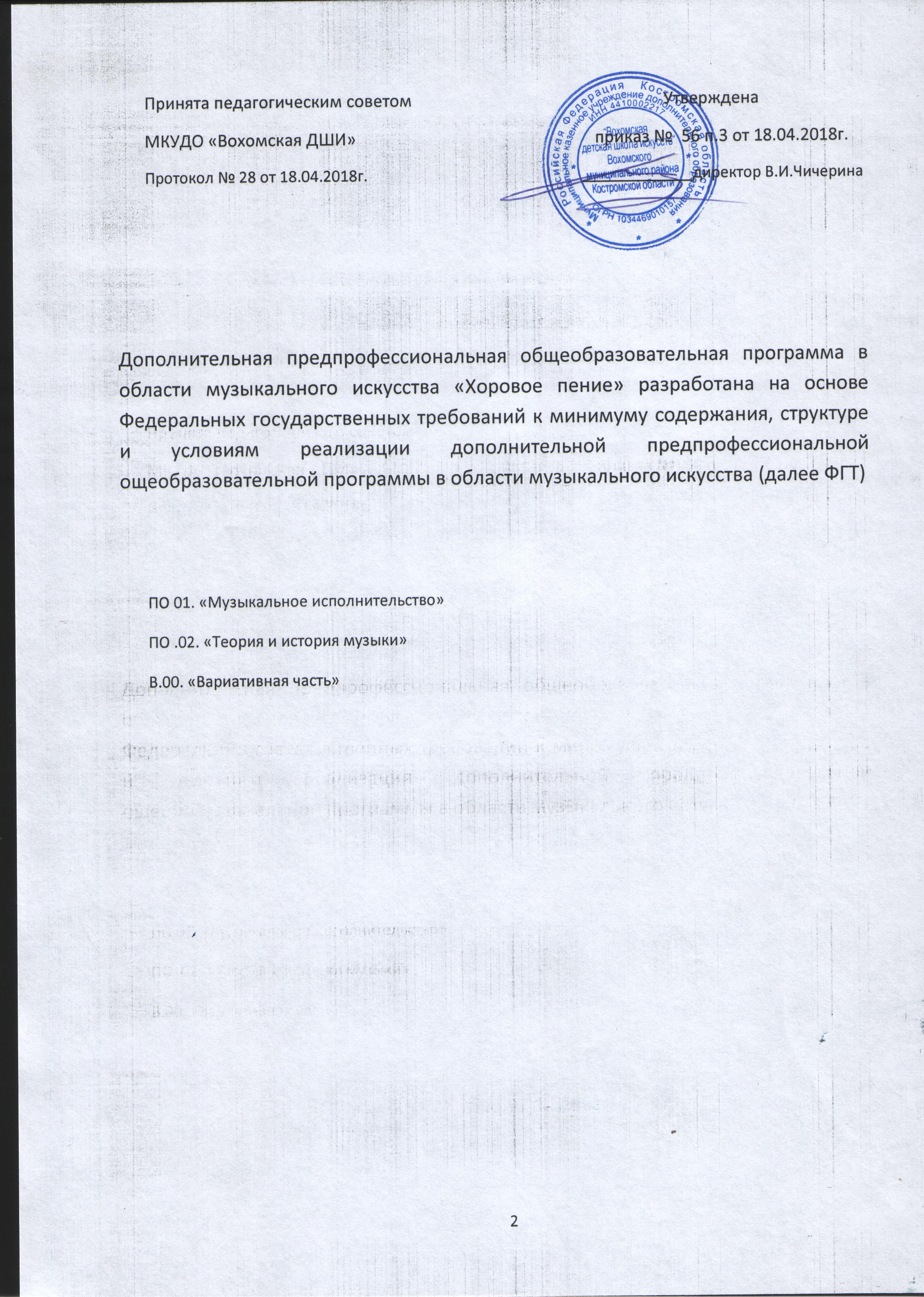 Содержание Пояснительная записка…………………………………..……………………4 – 12 стр. Требования к минимуму содержания дополнительной предпрофессиональной общеобразовательной программы в области музыкального искусства «Народные инструменты». Планируемые результаты освоения обучающимися дополнительной предпрофессиональной общеобразовательной программы в области музыкального искусства «Хоровое пение»……………………………………………………………………………12 – 18 стр.Учебный план ……………………………………………………………….18 – 23 стр. IV. Перечень программ учебных предметов дополнительной предпрофессиональной общеобразовательной программы в области музыкального искусства «Хоровое пение» …………………….……….23 стр.V. Система и критерий оценок промежуточной и итоговой аттестации результатов освоения обучающимися дополнительной предпрофессиональной общеобразовательной программы в области музыкального искусства «Хоровое пение» ………………………………24 – 30 стр. VI. Программа творческой, методической и культурно – просветительской деятельности …………………………………………………………………………..30 – 36 стр.VII. Требования к условиям реализации дополнительной предпрофессиональной общеобразовательной программы в области музыкального искусства «Хоровое пение» ……………………..………37 – 43 стр.I. Пояснительная запискаНастоящая общеобразовательная программа в области музыкального искусства «Хоровое пение» (далее – программа «Хоровое пение») составлена на основе федеральных государственных требований (далее – ФГТ), которые устанавливают обязательные требования к минимуму её содержания, структуре и условиям реализации.1.2. Программа «Хоровое пение» составлена с учётом возрастных и индивидуальных особенностей обучающихся и направлена на:- выявление одаренных детей в области музыкального искусства в раннем детском возрасте;- создание условий для художественного образования, эстетического воспитания, духовно-нравственного развития детей;- приобретение детьми знаний, умений и навыков игры на фортепиано, позволяющих творчески исполнять музыкальные произведения в соответствии с необходимым уровнем музыкальной грамотности;- приобретение детьми умений и навыков сольного и ансамблевого исполнительства;- приобретение детьми опыта творческой деятельности;- овладение детьми духовными и культурными ценностями народов мира;- подготовку одаренных детей к поступлению в образовательные учреждения, реализующие основные профессиональные образовательные программы в области музыкального искусства.1.3. Программа разработана с учётом:- обеспечения преемственности программы «Хоровое пение» и основных профессиональных образовательных программ среднего профессионального и высшего профессионального образования в области музыкального искусства;- сохранения единства образовательного пространства Российской Федерации в сфере культуры и искусства.1.4. Цели программы:- воспитание и развитие у обучающихся личностных качеств, позволяющих уважать и принимать духовные и культурные ценности разных народов;- формирование у обучающихся эстетических взглядов, нравственных установок и потребности общения с духовными ценностями;- формирование у обучающихся умения самостоятельно воспринимать и оценивать культурные ценности;- воспитание детей в творческой атмосфере, обстановке доброжелательности, эмоционально-нравственной отзывчивости, а также профессиональной требовательности;- формирование у одаренных детей комплекса знаний, умений и навыков, позволяющих в дальнейшем осваивать основные профессиональные образовательные программы в области музыкального искусства;- выработка у обучающихся личностных качеств, способствующих освоению в соответствии с программными требованиями учебной информации, умению планировать свою домашнюю работу, приобретению навыков творческой деятельности, в том числе коллективного музицирования, осуществлению самостоятельного контроля за своей учебной деятельностью, умению давать объективную оценку своему труду, формированию навыков взаимодействия с преподавателями и обучающимися в образовательном процессе, уважительного отношения к иному мнению и художественно-эстетическим взглядам, пониманию причин успеха/неуспеха собственной учебной деятельности, определению наиболее эффективных способов достижения результата.1.5. Срок освоения дополнительной предпрофессиональной общеобразовательной программы «Хоровое пение» для детей, поступивших в МОУДОД  «Вохомская ДШИ» (далее – ДШИ) в первый класс в возрасте с шести лет шести месяцев до девяти лет, составляет 8 лет.1.6. Срок освоения программы «Хоровое пение» для детей, не закончивших освоение образовательной программы основного общего образования или среднего (полного) общего образования и планирующих поступление в образовательные учреждения, реализующие основные профессиональные образовательные программы в области музыкального искусства, может быть увеличен на один год.1.7. ДШИ имеет право реализовывать ОП в сокращенные сроки, а также по индивидуальным учебным планам с учетом ФГТ.1.8. При приеме на обучение по программе «Хоровое пение» ДШИ проводит отбор детей с целью выявления их творческих способностей. Отбор детей проводится в форме творческих заданий, позволяющих определить наличие музыкальных способностей - слуха, ритма, музыкальной памяти, интонирования.1.9. Оценка качества образования по программе «Хоровое пение» производится на основе ФГТ.1.10. Освоение обучающимися дополнительной предпрофессиональной общеобразовательной программы «Хоровое пение» завершается итоговой аттестацией обучающихся, проводимой ДШИ.1.11. Требования к условиям реализации программы «Хоровое пение» представляют собой систему требований к учебно-методическим, кадровым, финансовым, материально-техническим и иным условиям реализации программы «Хоровое пение» с целью достижения планируемых результатов освоения данной ОП.1.12. С целью обеспечения высокого качества образования, его доступности, открытости, привлекательности для обучающихся, их родителей (законных представителей) и всего общества, духовно-нравственного развития, эстетического воспитания и художественного становления личности, в ДШИ создана комфортная развивающая образовательная среда, обеспечивающую возможность:·  выявления и развития одаренных детей в области музыкального искусства;·  организации творческой деятельности обучающихся путем проведения творческих мероприятий (конкурсов, фестивалей, мастер-классов, олимпиад, концертов, творческих вечеров, театрализованных представлений и др.);·  организации посещений обучающимися учреждений культуры и организаций (филармоний, выставочных залов, театров, музеев и др.);·  организации творческой и культурно-просветительской деятельности совместно с другими детскими школами искусств, в том числе по различным видам искусств, Костромским областным колледжем искусств и другими учреждениями среднего профессионального и высшего профессионального образования, реализующими основные профессиональные образовательные программы в области музыкального искусства;·  использования в образовательном процессе образовательных технологий, основанных на лучших достижениях отечественного образования в сфере культуры и искусства, а также современного развития музыкального искусства и образования;·  эффективной самостоятельной работы обучающихся при поддержке педагогических работников и родителей (законных представителей) обучающихся;·  построения содержания программы «Хоровое пение» с учетом индивидуального развития детей, а также тех или иных особенностей субъекта Российской Федерации;·  эффективного управления ДШИ.5.3. Продолжительность учебного года с первого по седьмой классы составляет 39 недель, в восьмом классе – 40 недель. Продолжительность учебных занятий в первом классе составляет 32 недели, со второго по восьмой классы 33 недели. При реализации программы «Фортепиано» с дополнительным годом обучения продолжительность учебного года в восьмом классе составляет 39 недель, в девятом классе – 40 недель, продолжительность учебных занятий в девятом классе составляет 33 недели.5.4. С первого по девятый классы в течение учебного года предусматриваются каникулы в объеме не менее 4 недель, в первом классе устанавливаются дополнительные недельные каникулы. Летние каникулы устанавливаются в объеме 13 недель, за исключением последнего года обучения. Осенние, зимние, весенние каникулы проводятся в сроки, установленные при реализации основных образовательных программ начального общего и основного общего образования.5.5. Учебные предметы учебного плана и проведение консультаций осуществляется в форме индивидуальных занятий, мелкогрупповых занятий (численностью от 2 , по ансамблевым учебным предметам — от 2-х человек), групповых занятий (численностью от 5 человек).5.6. Обучающиеся, имеющие достаточный уровень знаний, умений и навыков и приступившие к освоению ОП со второго по седьмой классы включительно, имеют право на освоение программы «Хоровое пение» по индивидуальному учебному плану. В выпускные классы (восьмой и девятый) поступление обучающихся не предусмотрено.5.7. В ДШИ обеспечивается реализация учебного предмета «Хоровой класс» на базе учебных вокальных ансамблей, создающихся с учетом специфики деятельности школы.5.8. Программа «Хоровое пение» обеспечивается учебно-методической документацией по всем учебным предметам.5.9. Внеаудиторная (самостоятельная) работа обучающихся сопровождается методическим обеспечением и обоснованием времени, затрачиваемого на ее выполнение по каждому учебному предмету. (См. учебные программы по предметам).Внеаудиторная работа может быть использована на выполнение домашнего задания обучающимися, посещение ими учреждений культуры (филармоний, театров, концертных залов, музеев и др.), участие обучающихся в творческих мероприятиях и просветительской деятельности ДШИ.Выполнение обучающимся домашнего задания контролируется преподавателем и обеспечивается учебниками, учебно-методическими и нотными изданиями, хрестоматиями, клавирами, конспектами лекций, аудио - и видеоматериалами в соответствии с программными требованиями по каждому учебному предмету.5.10. Реализация программы «Хоровое пение» обеспечивается консультациями для обучающихся, которые проводятся с целью подготовки обучающихся к контрольным урокам, зачетам, экзаменам, творческим конкурсам и другим мероприятиям по усмотрению ДШИ. Консультации могут проводиться рассредоточено или в счет резерва учебного времени в объеме 158 часов при реализации ОП со сроком обучения 8 лет и 184 часов при реализации ОП с дополнительным годом обучения.Резерв учебного времени устанавливается ДШИ из расчета одной недели в учебном году. В случае, если консультации проводятся рассредоточено, резерв учебного времени используется на самостоятельную работу обучающихся и методическую работу преподавателей. Резерв учебного времени можно использовать и после окончания промежуточной аттестации (экзаменационной) с целью обеспечения самостоятельной работой обучающихся на период летних каникул. (См. учебный план).5.11. Оценка качества реализации программы «Хоровое пение» включает в себя текущий контроль успеваемости, промежуточную и итоговую аттестацию обучающихся.В качестве средств текущего контроля успеваемости ДМШ могут использоваться контрольные работы, устные опросы, письменные работы, тестирование, академические концерты, прослушивания, технические зачеты. Текущий контроль успеваемости обучающихся проводится в счет аудиторного времени, предусмотренного на учебный предмет.Промежуточная аттестация проводится в форме контрольных уроков, зачетов и экзаменов. Контрольные уроки, зачёты и экзамены могут проходить в виде технических зачетов, академических концертов, исполнения концертных программ, письменных работ и устных опросов. Контрольные уроки и зачеты в рамках промежуточной аттестации проводятся на завершающих полугодие учебных занятиях в счет аудиторного времени, предусмотренного на учебный предмет. Экзамены проводятся за пределами аудиторных учебных занятий.По завершении изучения учебных предметов по итогам промежуточной аттестации обучающимся выставляется оценка, которая заносится в свидетельство об окончании ДМШ.Содержание промежуточной аттестации и условия ее проведения разрабатываются ДШИ самостоятельно на основании ФГТ. ДШИ разрабатываются критерии оценок промежуточной аттестации и текущего контроля успеваемости обучающихся. Для аттестации обучающихся создаются фонды оценочных средств, включающие типовые задания, контрольные работы, тесты и методы контроля, позволяющие оценить приобретенные знания, умения и навыки. Фонды оценочных средств разрабатываются и утверждаются ДШИ самостоятельно.Фонды оценочных средств должны быть полными и адекватными отображениями настоящих ФГТ, соответствовать целям и задачам программы «Хоровое пение» и её учебному плану. Фонды оценочных средств призваны обеспечивать оценку качества приобретенных выпускниками знаний, умений, навыков и степень готовности выпускников к возможному продолжению профессионального образования в области музыкального искусства.По окончании полугодий учебного года, как правило, оценки выставляются по каждому учебному предмету. Оценки обучающимся могут выставляться и по окончании четверти.Требования к содержанию итоговой аттестации обучающихся определяются ДШИ на основании ФГТ.Итоговая аттестация проводится в форме выпускных экзаменов:1) Хор;2) Сольфеджио и теория музыки;3) Музыкальная литература.По итогам выпускного экзамена выставляется оценка «отлично», «хорошо», «удовлетворительно», «неудовлетворительно». Временной интервал между выпускными экзаменами должен быть не менее трех календарных дней.Требования к выпускным экзаменам определяются ДШИ самостоятельно. ДШИ разрабатываются критерии оценок итоговой аттестации в соответствии с ФГТ.При прохождении итоговой аттестации выпускник должен продемонстрировать знания, умения и навыки в соответствии с программными требованиями, в том числе:·  знание творческих биографий зарубежных и отечественных композиторов, музыкальных произведений, основных исторических периодов развития музыкального искусства во взаимосвязи с другими видами искусств;·  знание профессиональной терминологии, фортепианного репертуара, в том числе ансамблевого;·  достаточный технический уровень владения фортепиано для воссоздания художественного образа и стиля исполняемых произведений разных форм и жанров зарубежных и отечественных композиторов;·  умение определять на слух, записывать, воспроизводить голосом аккордовые, интервальные и мелодические построения;·  наличие кругозора в области музыкального искусства и культуры.5.12. Реализация программы «Хоровое пение» обеспечивается доступом каждого обучающегося к библиотечным фондам и фондам фонотеки, аудио - и видеозаписей, формируемым по полному перечню учебных предметов учебного плана. Во время самостоятельной работы обучающиеся могут быть обеспечены доступом к сети Интернет.Библиотечный фонд ДШИ укомплектовывается печатными и/или электронными изданиями основной и дополнительной учебной и учебно-методической литературы по всем учебным предметам, а также изданиями музыкальных произведений, специальными хрестоматийными изданиями, партитурами, клавирами оперных, хоровых и оркестровых произведений в объеме, соответствующем требованиям программы «Хоровое пение». Основной учебной литературой по учебным предметам предметной области «Теория и история музыки» обеспечивается каждый обучающийся.
     Библиотечный фонд помимо учебной литературы включает официальные, справочно-библиографические и периодические издания в расчете 1–2 экземпляра на каждые 100 обучающихся.5.13. Реализация программы ««Хоровое пение» обеспечивается педагогическими работниками, имеющими высшее профессиональное образование, соответствующее профилю преподаваемого учебного предмета.До 10 процентов от общего числа преподавателей, которые должны иметь высшее профессиональное образование, может быть заменено преподавателями, имеющими среднее профессиональное образование и государственные почетные звания в соответствующей профессиональной сфере, или специалистами, имеющими среднее профессиональное образование и стаж практической работы в соответствующей профессиональной сфере более 15 последних лет.Учебный год для педагогических работников составляет 44 недели, из которых 32-33 недели - реализация аудиторных занятий, 2-3 недели - проведение консультаций и экзаменов, в остальное время деятельность педагогических работников должна быть направлена на методическую, творческую, культурно-просветительскую работу, а также освоение дополнительных профессиональных ОП.Непрерывность профессионального развития педагогических работников должна обеспечиваться освоением дополнительных профессиональных ОП в объеме не менее 72-х часов, не реже чем один раз в пять лет в ДШИ, имеющих лицензию на осуществление образовательной деятельности. Педагогические работники ДШИ должны осуществлять творческую и методическую работу.В ДШИ создаются условия для взаимодействия с другими образовательными учреждениями, реализующими ОП в области музыкального искусства, с целью обеспечения возможности восполнения недостающих кадровых ресурсов, ведения постоянной методической работы, получения консультаций по вопросам реализации программы «Фортепиано», использования передовых педагогических технологий.5.14. Финансовые условия реализации программы «Хоровое пение» должны обеспечивать ДШИ исполнение настоящих ФГТ.При реализации программы «Хоровое пение» необходимо планировать работу концертмейстеров с учетом сложившихся традиций и методической целесообразности:·  по учебному предмету «Хоровой класс» и консультациям по данному учебному предмету не менее 80 процентов от аудиторного учебного времени;5.15. Материально-технические условия реализации программы «Фортепиано» обеспечивают возможность достижения обучающимися результатов, установленных ФГТ.В ДШИ проводятся систематические мероприятия по приведению материально-технической базы ДШИ в соответствие санитарным и противопожарным нормам, нормам охраны труда. В ДШИ должны соблюдаться своевременные сроки текущего и капитального ремонта учебных помещений.Для реализации программы «Хоровое пение» минимально необходимый перечень учебных аудиторий, специализированных кабинетов и материально-технического обеспечения включает в себя:·  концертный зал с концертным роялем, пультами и звукотехническим оборудованием,·  библиотеку,·  помещения для работы со специализированными материалами (фонотеку, видеотеку, кабинет звукозаписи),·  учебные аудитории для групповых, мелкогрупповых и индивидуальных занятий,·  учебную аудиторию для занятий по учебному предмету «Хоровой класс» со специализированным оборудованием (подставками для хора, роялем или пианино).·  Учебные аудитории, предназначенные для реализации учебного предмета «Специальность и чтение с листа», оснащаются роялями или пианино.Учебные аудитории, предназначенные для реализации учебных предметов «Слушание музыки», «Сольфеджио», «Музыкальная литература (зарубежная, отечественная)», «Элементарная теория музыки», оснащаются фортепиано или роялями, звукотехническим оборудованием, учебной мебелью (досками, столами, стульями, стеллажами, шкафами) и оформляются наглядными пособиями.Учебные аудитории должны иметь звукоизоляцию.В ДШИ создаются условия для содержания, своевременного обслуживания и ремонта музыкальных инструментов.II. Планируемые результаты освоения обучающимисяпрограммы «Хоровое пение».Минимум содержания программы «Хоровое пение» должен обеспечивать целостное художественно-эстетическое развитие личности и приобретение ею в процессе освоения образовательных программ музыкально-исполнительских и теоретических знаний, умений и навыков.2.1. Результатом освоения программы «Хоровое пение» является приобретение обучающимися следующих знаний, умений и навыков в предметных областях:в области музыкального исполнительства:- знания характерных особенностей музыкальных жанров и основных стилистических направлений;- знания музыкальной терминологии;- умения грамотно исполнять музыкальные произведения как сольно, так и при игре в ансамбле;- умения самостоятельно разучивать музыкальные произведения различных жанров и стилей;- умения создавать художественный образ при исполнении музыкального произведения;- умения самостоятельно преодолевать технические трудности при разучивании несложного музыкального произведения;- умения аккомпанировать исполнению несложных вокальных или инструментальных музыкальных произведений;- навыков чтения с листа несложных музыкальных произведений;- навыков подбора по слуху, импровизации и сочинения в простых формах;- первичных навыков в области теоретического анализа исполняемых произведений;- навыков публичных выступлений;в области теории и истории музыки:- знания музыкальной грамоты;- знания основных этапов жизненного и творческого пути отечественных и зарубежных композиторов, а также созданных ими музыкальных произведений;- первичные знания в области строения классических музыкальных форм;- умения использовать полученные теоретические знания при исполнительстве музыкальных произведений на инструменте;- умения осмысливать музыкальные произведения, события путем изложения в письменной форме, в форме ведения бесед, дискуссий;- навыков восприятия элементов музыкального языка;- сформированных вокально-интонационных навыков ладового чувства;- навыков вокального исполнения музыкального текста, в том числе путем группового (ансамблевого) и индивидуального сольфеджирования, пения с листа;- навыков анализа музыкального произведения;- навыков восприятия музыкальных произведений различных стилей и жанров, созданных в разные исторические периоды;- навыков записи музыкального текста по слуху;- первичных навыков и умений по сочинению музыкального текста.2.2. Результатом освоения программы «Хоровое пение» с дополнительным годом обучения, сверх обозначенных в пункте 3.2. ФГТ предметных областей, является приобретение обучающимися следующих знаний, умений и навыков в предметных областях:в области музыкального исполнительства:- знания основного фортепианного репертуара;- знания различных исполнительских интерпретаций музыкальных произведений;- умения исполнять музыкальные произведения соло и в ансамбле на достаточном художественном уровне в соответствии со стилевыми особенностями;в области теории и истории музыки:- первичные знания основных эстетических и стилевых направлений в области музыкального, изобразительного, театрального и киноискусства;- первичные знания и умения в области элементарной теории музыки (знания основных элементов музыкального языка, принципов строения музыкальной ткани, типов изложения музыкального материала, умения осуществлять построение интервалов и аккордов, группировку длительностей, транспозицию заданного музыкального материала);- умения осуществлять элементарный анализ нотного текста с объяснением роли выразительных средств в контексте музыкального произведения;- наличие первичных навыков анализа музыкального произведения с точки зрения ладовой системы, особенностей звукоряда (использования диатонических или хроматических ладов, отклонений и др.), фактурного изложения материала (типов фактур) и т. п.;- навыков сочинения и импровизации музыкального текста;- навыков восприятия современной музыки.2.3. Результаты освоения программы «Хоровое пение» по учебным предметам обязательной части должны отражать:2.3.1. Хор:·  знание начальных основ хорового искусства, вокально-хоровых особенностей хоровых партитур, художественно-исполнительских возможностей хорового коллектива;·  знание профессиональной терминологии;·  умение передавать авторский замысел музыкального произведения с помощью органического сочетания слова и музыки;·  навыки коллективного хорового исполнительского творчества, в том числе отражающие взаимоотношения между солистом и хоровым коллективом;·  сформированные практические навыки исполнения авторских, народных хоровых и вокальных ансамблевых произведений отечественной и зарубежной музыки, в том числе хоровых произведений для детей;·  наличие практических навыков исполнения партий в составе вокального ансамбля и хорового коллектива.2.3.2. Фортепиано:·  наличие у обучающегося интереса к музыкальному искусству, самостоятельному музыкальному исполнительству;·  сформированный комплекс исполнительских знаний, умений и навыков, позволяющий  использовать многообразные возможности фортепиано для достижения наиболее убедительной интерпретации авторского текста, самостоятельно накапливать репертуар из музыкальных произведений различных эпох, стилей, направлений, жанров и форм;·  знание в соответствии с программными требованиями фортепианного репертуара, включающего произведения разных стилей и жанров (полифонические произведения, сонаты, концерты, пьесы, этюды, инструментальные миниатюры);·  знание художественно-исполнительских возможностей фортепиано;·  знание профессиональной терминологии;·  наличие умений по чтению с листа и транспонированию музыкальных произведений разных жанров и форм;·  навыки по воспитанию слухового контроля, умению управлять процессом исполнения музыкального произведения;·  навыки по использованию музыкально-исполнительских средств выразительности, выполнению анализа исполняемых произведений, владению различными видами техники исполнительства, использованию художественно оправданных технических приемов;·  наличие творческой инициативы, сформированных представлений о методике разучивания музыкальных произведений и приемах работы над исполнительскими трудностями;·  наличие музыкальной памяти, развитого полифонического мышления, мелодического, ладогармонического, тембрового слуха;·  наличие элементарных навыков репетиционно-концертной работы в качестве солиста.2.3.3. Основы дирижирования:·  знание основного вокально-хорового репертуара;·  умение создать необходимые условия для раскрытия исполнительских возможностей хорового коллектива, солиста, разбираться в тематическом материале исполняемого произведения с учетом характера каждой партии;·  наличие первичного практического опыта по разучиванию музыкальных произведений с хоровым коллективом;·  овладение необходимыми навыками и умениями в использовании дирижерского жеста.2.3.4. Сольфеджио:·  сформированный комплекс знаний, умений и навыков, отражающий наличие у обучающегося художественного вкуса, сформированного звуковысотного музыкального слуха и памяти, чувства лада, метроритма, знания музыкальных стилей, способствующих творческой самостоятельности, в том числе:·  первичные теоретические знания, в том числе, профессиональной музыкальной терминологии;·  умение сольфеджировать одноголосные, двухголосные музыкальные примеры, записывать музыкальные построения средней трудности с использованием навыков слухового анализа, слышать и анализировать аккордовые и интервальные цепочки;·  умение осуществлять анализ элементов музыкального языка;·  умение импровизировать на заданные музыкальные темы или ритмические построения;·  навыки владения элементами музыкального языка (исполнение на инструменте, запись по слуху и т. п.).2.3.5. Слушание музыки:·  наличие первоначальных знаний о музыке, как виде искусства, ее основных составляющих, в том числе о музыкальных инструментах, исполнительских коллективах (хоровых, оркестровых), основных жанрах;·  способность проявлять эмоциональное сопереживание в процессе восприятия музыкального произведения·  умение проанализировать и рассказать о своем впечатлении от прослушанного музыкального произведения, провести ассоциативные связи с фактами своего жизненного опыта или произведениями других видов искусств.2.3.6. Музыкальная литература (зарубежная, отечественная):·  первичные знания о роли и значении музыкального искусства в системе культуры, духовно-нравственном развитии человека;·  знание творческих биографий зарубежных и отечественных композиторов согласно программным требованиям;·  знание в соответствии с программными требованиями музыкальных произведений зарубежных и отечественных композиторов различных исторических периодов, стилей, жанров и форм от эпохи барокко до современности;·  умение исполнять на музыкальном инструменте тематический материал пройденных музыкальных произведений;·  навыки теоретического анализа музыкального произведения – формы, стилевых особенностей, жанровых черт, фактурных, метроритмических, ладовых особенностей;·  знание основных исторических периодов развития зарубежного и отечественного музыкального искусства во взаимосвязи с другими видами искусств (изобразительным, театральным, киноискусством, литературой), основных стилистических направлений, жанров;·  знание особенностей национальных традиций, фольклорных истоков музыки;·  знание профессиональной музыкальной терминологии;·  сформированные основы эстетических взглядов, художественного вкуса, пробуждение интереса к музыкальному искусству и музыкальной деятельности;·  умение в устной и письменной форме излагать свои мысли о творчестве композиторов;·  умение определять на слух фрагменты того или иного изученного музыкального произведения;·  навыки по восприятию музыкального произведения, умение выражать его понимание и свое к нему отношение, обнаруживать ассоциативные связи с другими видами искусств.2.3.7. Элементарная теория музыки:·  знание основных элементов музыкального языка (понятий – звукоряд, лад, интервалы, аккорды, диатоника, хроматика, отклонение, модуляция);·  первичные знания о строении музыкальной ткани, типах изложения музыкального материала;·  умение осуществлять элементарный анализ нотного текста с объяснением роли выразительных средств в контексте музыкального произведения;·  наличие первичных навыков по анализу музыкальной ткани с точки зрения ладовой системы, особенностей звукоряда (использования диатонических или хроматических ладов, отклонений и др.), фактурного изложения материала (типов фактур).III. Учебный план дополнительной предпрофессиональной общеобразовательной программы в области музыкального искусства «Народные инструменты» Срок реализации – 8 лет 3.1.Программа «Хоровое пение» включает два учебных плана в соответствии со сроками обучения, обозначенными в пункте 1.5 ФГТ. Учебный план программы «Хоровое пение» предусматривает следующие предметные области: музыкальное исполнительство; теория и история музыки; и разделы: консультации; промежуточная аттестация; итоговая аттестация. 3.2. Предметные области имеют обязательную и вариативную части, которые состоят из учебных предметов. При реализации программы «Хоровое пение» со сроком обучения 8 лет  общий объем аудиторной учебной нагрузки обязательной части по двум предметным областям составляет 1933 часа ПО.01.Музыкальное исполнительство: УП.01.Хор  - 921 часа, с 1 по 4 класс по 3 часа в неделю; с 5 – 8 класс по 4 часа в неделюУП.02.Фортепиано – 329 часов, с 1по 6 класс 1 час в неделю; 7 – 8 2 часа в неделюУП.03. Основы дирижирования  - 25 часов, 7 класс  0/ 0,5 часа в неделю, 8 класс – 0,5 час в неделюПО.02.Теория и история музыки: УП.01.Сольфеджио - 378,5 часа, 1класс 1 час в неделю, с 2 по 8 класс 1,5 часа в неделю.УП.02.Слушание музыки - 98 часов, с 1 по 3 класс по 1 часу в неделюУП.03.Музыкальная литература (зарубежная, отечественная) - 181,5 часа с 4 по 7 класс по 1 часу в неделю, 8 класс – 1,5 часа в неделю                         Обязательная часть состоит из учебных предметов, которые школа не вправе менять на протяжении всего срока обучения. Учебные предметы вариативной части определяются школой самостоятельно. 3.3. Вариативная часть дает возможность расширения и углубления подготовки обучающихся, определяемой содержанием обязательной части ОП, получения обучающимися дополнительных знаний, умений и навыков.                         Учебные предметы вариативной части определены Школой самостоятельно. В.00. Вариативная часть В.01.Ритмика – 33 часа (по 1 часу в неделю; 1 класс )В.02. Музыкальная литература – 82,5 часа ( по 0,5 часа в неделю; с 4 по 8 класс- добавление к инвариантной части)В.03. «Сольфеджио – 16,5 часов (0,5 часа в неделю; 8 класс – дополнение к инвариантной части)В.04 «Чтение нот с листа» - 264 часа ( с 1 по 8 класс по 1 часу в неделю)В.05. «Ансамбль» - 33 часа (7 – 8 класс по 0,5 часа в неделю)В.06. «Постановка голоса» - 66 часов ( с 5 по 8 класс по 0,5 часа в неделю)В.07. «Музицирование» - 98,5 часа (с 1 – 6 класс по 0,5 часа  в неделю)          Объем времени вариативной части, предусматриваемый школой на занятия обучающихся с присутствием преподавателя, составляет до 20 процентов от объема времени предметных областей обязательной части, предусмотренного на аудиторные занятия.             При формировании вариативной части, а также введении в данный раздел индивидуальных занятий учтены исторические, национальные и региональные традиции подготовки кадров в области музыкального  искусства, а также имеющиеся финансовые ресурсы, предусмотренные на оплату труда педагогических работников. 3.4. При изучении учебных предметов обязательной и вариативной частей предусматривается объем времени на самостоятельную работу обучающихся. Объем времени на самостоятельную работу обучающихся по каждому учебному предмету определяется с учетом сложившихся педагогических традиций и методической целесообразности. 3.5. Объем максимальной учебной нагрузки обучающихся не превышает 26 часов в неделю. Аудиторная учебная нагрузка по всем учебным предметам учебного плана не превышает 14 часов в неделю (без учета времени, предусмотренного учебным планом на консультации, затрат времени на контрольные уроки, зачеты и экзамены, а также участия обучающихся в творческих и культурно-просветительских мероприятиях Школы)3.3. Дополнительный год обучения (9 класс)  -  При реализации программы «Хоровое пение» с дополнительным годом обучения общий объем аудиторной нагрузки обязательной части составляет 2296 часов, в том числе по предметным областям и учебным предметам.УП.01.Хор  - 1053 часа часа, (132 часа в 9 классе)УП.02.Фортепиано – 395 часов, (66 часов в 9 классе)УП.03. Основы дирижирования  - 58 часов (33 часа в 9 классе)ПО.02.Теория и история музыки: УП.01.Сольфеджио – 428 часов, ( 49,5 часов в 9 классе)УП.02.Музыкальная литература (зарубежная, отечественная) – 231час ( 49.5 часа в 9 классе)УП.03. Элементарная теория музыки» - 33 часа                            При реализации программы «Хоровое пение» с дополнительным годом обучения к образовательной программе со сроком обучения 8 лет общий объем аудиторной учебной нагрузки вариативной части  увеличивается  на  49,5 часа,  в том числе по учебным предметам: - сольное пение на 33 часа;- чтение хоровых партитур на 16,5 часа;                            При реализации программы «Хоровое пение» с дополнительным годом обучения общий объем внеаудиторной учебной нагрузки обязательной части составляет 2333 часов, в том числе по предметным областям и учебным предметам: ПО.01.Музыкальное исполнительство: УП.01.Хор  - 428 часа , УП.02.Фортепиано – 1021 часУП.03. Основы дирижирования  - 88 часовПО.02.Теория и история музыки: УП.01.Сольфеджио – 527 часовУП.02. Слушание музыки – 49 часовУП.03.Музыкальная литература (зарубежная, отечественная) – 198 часовУП.04. Элементарная теория музыки» - 33 часа                          При реализации программы «Хоровое пение» с дополнительным годом обучения  к образовательной программе со сроком обучения 8 лет общий объем внеаудиторной учебной нагрузки вариативной части составляет 313, 5 часа,  в том числе по учебным предметам:УП.01 Сольное пение – 198 часовУП.02. Чтение хоровых партитур 115,5 часов                         При реализации программы «Хоровое пение» с дополнительным годом обучения  общий объем максимальной учебной нагрузки обязательной части составляет 4635 часов, в том числе по предметным областям и учебным предметам:ПО.01.Музыкальное исполнительство: УП.01.Хор  - 1481 час , УП.02.Фортепиано – 1416 часовУП.03. Основы дирижирования  - 141 часПО.02.Теория и история музыки: УП.01.Сольфеджио – 955 часовУП.02. Слушание музыки – 147 часовУП.03.Музыкальная литература (зарубежная, отечественная) – 429 часовУП.04. Элементарная теория музыки» - 66 часов                         При реализации программы «Хоровое пение» с дополнительным годом обучения  к образовательной программе со сроком обучения 8 лет общий объем максимальной нагрузки вариативной части составляет 627 часов в том числе по учебным предметам - сольное пение – 396 часов- чтение хоровых партитур – 231 часIV. Перечень программ учебных предметов по дополнительной предпрофессиональной общеобразовательной программе в области музыкального искусства «Хоровое пение» Обязательная частьПО.01. Музыкальное исполнительство: ПО.01. УП.01. ХорПО.01. УП.02. ФортепиноПО.01. УП.03. Основы дирижированияПО.02. Теория и история музыки: ПО.02. УП.01. Сольфеджио ПО.02. УП.02. Слушание музыки ПО.02. УП.03. Музыкальная литература (зарубежная, отечественная) Вариативная часть В.01. «Ритмика» В.02. «Музыкальная литература»В.03. «Сольфеджио»В.04. «Чтение нот с листа»В.05. «Ансамбль»В.06. «Постановка голоса»В.07. «Музицирование»V. Система и критерии оценок результатов освоения обучающимися программы «Хоровое пение».Оценка качества реализации программы «Хоровое пение» включает в себя текущий контроль успеваемости, промежуточную и итоговую аттестацию обучающихся. В качестве средств текущего контроля успеваемости ДШИ могут использоваться контрольные работы, устные опросы, письменные работы, тестирование, академические концерты, прослушивания, технические зачеты. Текущий контроль успеваемости обучающихся проводится в счет аудиторного времени, предусмотренного на учебный предмет.Промежуточная аттестация проводится в форме контрольных уроков, зачетов и экзаменов. Контрольные уроки, зачёты и экзамены могут проходить в виде технических зачетов, академических концертов, исполнения концертных программ, письменных работ и устных опросов. Контрольные уроки и зачеты в рамках промежуточной аттестации проводятся на завершающих полугодие учебных занятиях в счет аудиторного времени, предусмотренного на учебный предмет. Экзамены проводятся за пределами аудиторных учебных занятий.По завершении изучения учебных предметов по итогам промежуточной аттестации обучающимся выставляется оценка, которая заносится в свидетельство об окончании ДШИ.Система оценок в рамках промежуточной аттестации предполагает пятибалльную шкалу с использованием плюсов и минусов:«5»; «5-» ; «4+»; «4»; «4-»; «3+»; «3»; «3-»; «2».Система оценок в рамках итоговой аттестации предполагает пятибалльную шкалу в абсолютном значении:«5» - отлично; «4»- хорошо; «3» - удовлетворительно; «2»- неудовлетворительно.Музыкальное исполнительствоОценка «5» («отлично»):- артистичное поведение на сцене;- увлечённость исполнением;- художественное исполнение средств музыкальной выразительности в соответствии с содержанием музыкального произведения;- слуховой контроль собственного исполнения;- корректировка игры при необходимой ситуации;- свободное владение специфическими технологическими видами исполнения;- убедительное понимание чувства формы;- выразительность интонирования;- единство темпа;- ясность ритмической пульсации;- яркое динамическое разнообразие.Оценка «4» («хорошо»):- незначительная нестабильность психологического поведения на сцене;- грамотное понимание формообразования произведения, музыкального языка, средств музыкальной выразительности;- недостаточный слуховой контроль собственного исполнения;- стабильность воспроизведения нотного текста;- выразительность интонирования;- попытка передачи динамического разнообразия;- единство темпа.Оценка «3» («удовлетворительно»):- неустойчивое психологическое состояние на сцене;- формальное прочтение авторского нотного текста без образного осмысления музыки;- слабый слуховой контроль собственного исполнения;- ограниченное понимание динамических, аппликатурных, технологических задач;- темпо-ритмическая неорганизованность;-слабое реагирование на изменения фактуры, артикуляционных штрихов;- однообразие и монотонность звучания.Оценка «2» («неудовлетворительно»):- частые «срывы» и остановки при исполнении;- отсутствие слухового контроля собственного исполнения;- ошибки в воспроизведении нотного текста;- низкое качество звукоизвлечения и звуковедения;- отсутствие выразительного интонирования;- метро-ритмическая неустойчивость.Теория и история музыки, сольфеджиоОценка «5» («отлично»):- вокально-интонационные навыки:чистота интонации;ритмическая точность;синтаксическая осмысленность фразировки;выразительность исполнения;владение навыками пения с листа;- ритмические навыки:владение навыками вычленения, осмысления и исполнения метроритмических соотношений в изучаемых произведениях;- слуховой анализ и музыкальный диктант:владение навыками осмысленного слухового восприятия законченных музыкальных построений и отдельных элементов музыкальной речи;владение навыками записи прослушанных ритмических и мелодических построений и отдельных элементов музыкальной речи;- творческие навыки:умение самостоятельно применять полученные знания и умения в творческой деятельности;- теоретические знания по музыкальной грамоте и элементарной теории музыки в соответствии с программными требованиями.Оценка «4» («хорошо»):- вокально-интонационные навыки:не достаточно чистая интонация;не достаточная ритмическая точность;синтаксическая осмысленность фразировки;выразительность исполнения;не достаточное владение навыками пения с листа;- ритмические навыки:владение навыками вычленения, осмысления и исполнения метроритмических соотношений в изучаемых произведениях;- слуховой анализ и музыкальный диктант:владение навыками осмысленного слухового восприятия законченных музыкальных построений и отдельных элементов музыкальной речи;не достаточное владение навыками записи прослушанных ритмических и мелодических построений и отдельных элементов музыкальной речи;- творческие навыки:умение самостоятельно применять полученные знания и умения в творческой деятельности;- теоретические знания по музыкальной грамоте и элементарной теории музыки в соответствии с программными требованиями.Оценка «3» («удовлетворительно»):- вокально-интонационные навыки:не точная интонация;не достаточная ритмическая точность;синтаксическая осмысленность фразировки;не достаточная выразительность исполнения;слабое владение навыками пения с листа;- ритмические навыки:слабое владение навыками вычленения, осмысления и исполнения метроритмических соотношений в изучаемых произведениях;- слуховой анализ и музыкальный диктант:слабое владение навыками осмысленного слухового восприятия законченных музыкальных построений и отдельных элементов музыкальной речи;слабое владение навыками записи прослушанных ритмических и мелодических построений и отдельных элементов музыкальной речи;- творческие навыки:не умение самостоятельно применять полученные знания и умения в творческой деятельности;- теоретические знания по музыкальной грамоте и элементарной теории музыки в соответствии с программными требованиями.Оценка «2» («неудовлетворительно»):- вокально-интонационные навыки:- не точная интонация;- ритмическая неточность;- отсутствие синтаксической осмысленности фразировки;- не выразительное исполнение;- не владение навыками пения с листа;- ритмические навыки:- не владение навыками вычленения, осмысления и исполнения метроритмических соотношений в изучаемых произведениях;- слуховой анализ и музыкальный диктант:- не владение навыками осмысленного слухового восприятия законченных музыкальных построений и отдельных элементов музыкальной речи;- не владение навыками записи прослушанных ритмических и мелодических построений и отдельных элементов музыкальной речи;- творческие навыки:неумение самостоятельно применять полученные знания и умения в творческой деятельности;- не соответствие уровня теоретических знаний по музыкальной грамоте и элементарной теории музыки программным требованиям.Музыкальная литература, слушание музыки,Оценка «5» («отлично»):- знание музыкального, исторического и теоретического материала на уровне требований программы;- владение музыкальной терминологией;- умение охарактеризовать содержание и выразительные средства музыки.Оценка «4» («хорошо»):- знание музыкального, исторического и теоретического материала на уровне требований программы;- владение музыкальной терминологией;- не достаточное умение охарактеризовать содержание и выразительные средства музыки.Оценка «3» («удовлетворительно»):- не полные знания музыкального, исторического и теоретического материала;- не уверенное владение музыкальной терминологией;- слабое умение охарактеризовать содержание и выразительные средства музыки.Оценка «2» («неудовлетворительно»):- не знание музыкального, исторического и теоретического материала на уровне требований программы;- не владение музыкальной терминологией;- неумение охарактеризовать содержание и выразительные средства музыки.VI. Творческая, методическая и культурно - просветительская деятельность ДШИ.6.2.1. Целями творческой и культурно-просветительской деятельности Школы является развитие творческих способностей обучающихся, приобщение их к культурным традициям Российской Федерации, лучшим мировым культурным образцам отечественного и зарубежного искусства, пропаганда ценностей мировой культуры среди различных слоѐв населения, приобщение их к духовным ценностям. Задачи: - обеспечение необходимых условий для личностного развития, профессионального самоопределения и творческого труда детей; - апробация и овладение новыми музыкальными технологиями в концертной деятельности; - поддержка высокого уровня исполнительского мастерства детских и педагогических творческих коллективов МОУДОД «Вохомская ДШИ»; - пропаганда лучших образцов мировой музыкальной классики, народного и эстрадного искусства средствами детско – юношеского концертного исполнительства; - организация содержательного досуга учащихся ДШИ, детей и подростков города; - социальное партнерство с образовательными учреждениями города, района, области. 6.2.2. Содержание программы творческой и культурно – просветительской деятельности направлено на:  - развитие мотивации личности обучающегося к познанию и творчеству; - обеспечение эмоционального благополучия обучающегося; - приобщение обучающихся к общечеловеческим и культурным ценностям; - совершенствование исполнительского мастерства учащихся, посредством участия в конкурных и концертных мероприятиях; - профилактику асоциального поведения; - взаимодействие преподавателя с семьей. 6.2.3. Основные направления творческой и культурно- просветительской деятельности. Общешкольные, территориальные, областные, российские , международные  мероприятия: - участие в конкурсах исполнительского мастерства различного уровня, мастер –классах, творческих проектах; - участие в тематических вечерах отчетных концертах школы; - участие во внеклассных мероприятиях; - посещение концертных и театрализованных мероприятий поселка, района, области. Праздничные мероприятия: - участие в концертных, театрализованных, музыкально – развлекательных программах, таких как «Первые шаги в музыке», «Малыши- малышам», «Посвящение в первоклассники» и др. - участие в тематических вечерах -«Новогодняя елка», «Выпускной вечер», «День самоуправления» и др. участие и посещение лекций, музыкальных бесед, концертов солистов, детских и преподавательских исполнительских коллективов. Работа с родителями: - просветительская работа среди родителей по вопросам художественно –эстетического образования и воспитания детей в форме родительских собраний, тематических бесед,  встреч с интересными людьми, концертных мероприятий школы. Информационная работа: - разработка сценариев музыкальных праздников, концертов; - публикации в средствах массовой информации, на сайте школы; - оформление классных и школьных стендов с фотографиями и итогами проведенных мероприятий; - работа по повышению статуса и имиджа образовательного учреждения; - социальное партнерство. 6.2.4 В Школе создана ситуация успеха для развития способностей каждого обучающегося, условий для творческой самореализации преподавателей.                   С целью реализации творческой и культурно-просветительской деятельности в Школе созданы учебные творческие коллективы (ансамбли,  оркестр, хоры, вокальные группы, песенно – танцевальный фольклорный коллектив «Верейка»). Всем обучающимся отделения фортепиано предоставлено право участия в творческих коллективах.                     В преподавательских исполнительских коллективах реализуют свои исполнительские потребности преподаватели отделения фортепиано: инструментальные ансамбли,  вокальные ансамбли.                 Деятельность коллективов регулируется локальными актами Школы и осуществляется в рамках как учебного, так и внеучебного времени. Школа обеспечивает наиболее благоприятные условия для творческих коллективов с их индивидуальным развитием и неповторимым своеобразием, объединенных системной деятельностью по освоению музыкального искусства, образующих единое образовательное пространство, благотворно воздействующее на детей, родителей, педагогов и жителей социума. 6.3. Программа методической деятельности 6.3.1. Методическая работа – основной вид образовательной деятельности, представляющий собой совокупность мероприятий проводимых администрацией школы, преподавателями в целях овладения методами и приемами учебно-воспитательной работы, творческого применения их на уроках и во внеклассной работе, поиска новых наиболее рациональных и эффективных форм и методов организации, проведения и обеспечения образовательного процесса. Цель методической работы – создание единого образовательного пространства, обеспечивающего «сквозное» решение педагогических задач и индивидуализирующее образовательный путь учащегося в условиях обучения по предпрофессиональным программам. Задачи: - обеспечение качественных изменений в организации и содержании методической работы; -предоставление каждому участнику образовательного процесса возможности самоутверждения в наиболее значимых для него сферах, обеспечение личного роста; - повышение педагогического мастерства, распространение, обобщение и внедрение передового педагогического опыта; - повышение педагогической квалификации работников учреждения; - формирование у преподавателей потребности к занятию самообразованием через участие в творческих группах, аттестацию, проведение творческих отчетов, открытых уроков; - повышение качества образования посредством использования в работе новых информационных, музыкально –педагогических технологий; - создание условий для раскрытия способностей и творческого потенциала учащихся;  оптимизация форм распространения опыта школы (публикации, презентации, СМИ и т.д.); 6.3.2. Основные направления: 1 направление – аналитическое, с целью подготовки педагогического коллектива к эффективной деятельности, включает в себя: - изучение потребностей педагогических кадров в повышении квалификации; - анализ информации о результатах диагностических и мониторинговых исследований учебно-воспитательного процесса; - анализ эффективности повышения квалификации педагогов. 2 направление – организационно-педагогическое, направлено на обеспечение непрерывности профессионального образования преподавателей, состоящее из следующих компонентов: - планирование и проведение методических мероприятий на школьном, территориальном уровнях; - организация и координация работы методического совета; -формирование банка педагогической информации (нормативно- правовой, научно-методической, методической и др.); - организация взаимодействия с ССУЗами, ВУЗами; -  семинаров-практикумов, презентации опытов, направленные на трансляцию и обмен практическим опытом педагогических работников в аспекте решения актуальных проблем в музыкальном образовании. 3 направление – учебно-методическое, направленное на методическое сопровождение деятельности преподавателей по созданию условий эффективной педагогической деятельности: - прогнозирование; - выявление и распространение образцов педагогической деятельности; - составление учебных, учебно-тематических планов и программ по предметам; - участие в аттестации педагогических работников.                  Вся методическая работа ведется по планам и направлена на качественное обеспечение образовательного процесса и успешную его реализацию, а также на повышение квалификации и профессионализма преподавателей. Планы: План работы методических объединений (комиссий, отделений)План проведения методических мероприятий (открытый урок, доклад, презентация). 6.4. Профессиональное развитие и повышение квалификации педагогических работников. Основным условием формирования и наращивания необходимого и достаточного кадрового потенциала Школы является обеспечение в соответствии с новыми образовательными реалиями и задачами адекватности системы непрерывного педагогического образования происходящим изменениям в системе образования в целом. Непрерывность профессионального развития педагогических работников обеспечивается освоением дополнительных профессиональных ОП в объеме не менее 72-х часов, не реже чем один раз в пять лет в ОУ, имеющих лицензию на осуществление образовательной деятельности.                 Обеспечение непрерывности профессионального роста преподавателей, состоит из следующих компонентов: - планирование и проведение методических мероприятий на школьном, территориальном уровнях; - участие в областных, всероссийских семинарах и конференциях; - организация и координация работы Методического совета; - организация наставнической деятельности; - формирование банка педагогической информации (нормативно- правовой, научно-методической, методической и др.); - организация взаимодействия с ССУЗами, ВУЗами, участие в мастер –классах; - подготовка и проведение, семинаров-практикумов, презентации опытов, направленные на трансляцию и обмен практическим опытом педагогических работников в аспекте решения актуальных проблем в музыкальном образовании; - аттестация педагогических работников; - творческая деятельность преподавателей. 6.5. Прогнозируемый результат                   Создание в школе ситуации успеха для развития способностей каждого обучающегося, условий для непрерывного повышения уровня профессиональной компетентности преподавателей и совершенствования их творческой и педагогической деятельности, внедрение новых образовательных технологий, в том числе развивающих, здоровьесберегающих, информационных приведут к обновлению содержания образования и технологии обучения в условиях современного социального заказа, повысят качество образования и авторитет школы.                       Разработанная Школой программа "Хоровое пение" обеспечит достижение обучающимися результатов освоения дополнительной предпрофессиональной общеобразовательной программы "Народные инструменты" в соответствии с ФГТ. VII. Требования к условиям реализации программы «Хоровое пение» 7.1. Требования к условиям реализации программы «Хоровое пение» представляют собой систему требований к учебно-методическим, кадровым, финансовым, материально-техническим и иным условиям реализации программы «Хоровое пение» с целью достижения планируемых результатов освоения данной образовательной программы. 7.2. С целью обеспечения высокого качества образования, его доступности, открытости, привлекательности для обучающихся, их родителей (законных представителей) и всего общества, духовно-нравственного развития, эстетического воспитания и художественного становления личности Школа должна создать комфортную развивающую образовательную среду, обеспечивающую возможность: - выявления и развития одаренных детей в области музыкального искусства; организации творческой деятельности обучающихся путем проведения творческих мероприятий (конкурсов, фестивалей, мастер-классов, олимпиад, концертов, творческих вечеров, театрализованных представлений и др.); - организации посещений обучающимися учреждений культуры и организаций (филармоний, выставочных залов, театров, музеев и др.); - организации творческой и культурно-просветительской деятельности совместно с другими детскими школами искусств, в том числе по различным видам искусств, образовательное учреждение среднего профессионального и высшего профессионального образования, реализующими основные профессиональные образовательные программы в области музыкального искусства; - использования в образовательном процессе образовательных технологий, основанных на лучших достижениях отечественного образования в сфере культуры и искусства, а также современного развития музыкального искусства и образования; - эффективной самостоятельной работы обучающихся при поддержке педагогических работников и родителей (законных представителей) обучающихся; - построения содержания программы «Хоровое пение» с учетом индивидуального развития детей, а также тех или иных особенностей субъекта Российской Федерации; - эффективного управления Школой.       7.3. При реализации программы «Хоровое пение» со сроком обучения 8 лет продолжительность учебного года с первого по седьмой классы составляет 39 недель, в восьмом классе - 40 недель. Продолжительность учебных занятий в первом классе составляет 32 недели, со второго по восьмой классы 33 недели.                     При реализации программы «Хоровое пение» с дополнительным годом обучения продолжительность учебного года в восьмом классе составляет 39 недель, в девятом классе - 40 недель, продолжительность учебных занятий в девятом классе составляет 33 недели.                   При реализации программы «Хоровое пение» со сроком обучения 5 лет продолжительность учебного года с первого по четвертый классы составляет 39 недель, в пятом классе 40 недель. Продолжительность учебных занятий с первого по пятый классы составляет 33 недели. При реализации программы «Хоровое пение» с дополнительным годом обучения продолжительность учебного года и пятом классе составляет 39 недель, в шестом классе 40 недель, продолжительность учебных занятий в шестом классе составляет 33 недели. 7.4. В учебном году предусматриваются каникулы в объеме не менее 4 недель, в первом классе для обучающихся по образовательной программе со сроком обучения 8 лет устанавливаются дополнительные недельные каникулы. Летние каникулы устанавливаются в объеме 13 недель, за исключением последнею года обучения. Осенние, зимние, весенние каникулы проводятся в сроки, установленные при реализации основных образовательных программ начального общего и основного общего образования. 7.5. Учебные предметы учебного плана и проведение консультаций осуществляется в форме индивидуальных занятий, мелкогрупповых занятий (численностью от 4 до 10 человек, по ансамблевым учебным предметам - от 2-х человек), групповых занятий (численностью от 11 человек). 7.6. Обучающиеся, имеющие достаточный уровень знаний, умений и навыков имеют право на освоение программы «Хоровое пение» по индивидуальному учебному плану. В выпускные классы (восьмой, девятый; пятый, шестой) поступление обучающихся не предусмотрено. 7.7. Школа обеспечивает реализацию учебного предмета «Хоровой класс» на базе учебного хора. Хоровые учебные коллективы подразделяются на хор первых классов, хоры младших и старших классов, сводный хор.                            Школа обеспечивает условия для создания учебного оркестра народных инструментов путем пропорционального формирования контингента обучающихся с целью реализации в вариативной части образовательной программы учебного предмета «Оркестровый класс». Оркестровый коллектив может доукомплектовываться приглашенными артистами до 25 процентов от необходимого состава оркестра. 7.8. Программа «Народные инструменты» обеспечивается учебно- методической документацией по всем учебным предметам. 7.9. Внеаудиторная (самостоятельная) работа обучающихся сопровождается методическим обеспечением и обоснованием времени, затрачиваемого на ее выполнение по каждому учебному предмету.                       Внеаудиторная работа может быть использована на выполнение домашнего задания обучающимися, посещение ими учреждений культуры (филармоний, театров, концертных залов, музеев и др.), участие обучающихся в творческих мероприятиях и культурно-просветительской деятельности ОУ.                        Выполнение обучающимся домашнего задания контролируется преподавателем и обеспечивается учебниками, учебно-методическими и нотными изданиями, хрестоматиями, партитурами, клавирами, конспектами лекций, аудио- и видеоматериалами в соответствии с программными требованиями по каждому учебному предмету. 7.10. Реализация программы «Хоровое пение» обеспечивается консультациями для обучающихся, которые проводятся с целью подготовки обучающихся к контрольным урокам, зачетам, экзаменам, творческим конкурсам и другим мероприятиям по усмотрению ОУ. Консультации могут проводиться рассредоточено или в счет резерва учебного времени в следующем объеме: 196 часов при реализации ОП со сроком обучения 8 лет и 234 часа с дополнительным годом обучения; 148 часов при реализации ОП со сроком обучения 5 лет и 186 часов с дополнительным годом обучения. Резерв учебного времени устанавливается Школой из расчета одной недели в учебном году. В случае если консультации проводятся рассредоточено, резерв учебного времени используется на самостоятельную работу обучающихся и методическую работу преподавателей. Резерв учебного времени можно использовать и после окончания промежуточной аттестации (экзаменационной) с целью обеспечения самостоятельной работой обучающихся на период летних каникул.  7.11. Оценка качества реализации образовательной программы включает в себя текущий контроль успеваемости, промежуточную и итоговую аттестацию обучающихся и осуществляется в соответствии с «Положением о текущем контроле знаний и промежуточной аттестации обучающихся, осваивающих дополнительные предпрофессиональные общеобразовательные программы в области искусств» и «Положением об итоговой аттестации обучающихся, осваивающих дополнительные предпрофессиональные общеобразовательные программы в области искусств».                   Итоговая аттестация обучающихся по дополнительной предпрофессиональной общеобразовательной программе «Хоровое пение» проводится в форме выпускных экзаменов по следующим учебным предметам: 1) Хор; 2) Фортепино; 3)Сольфеджио; По итогам выпускного экзамена выставляется оценка «отлично», «хорошо», «удовлетворительно», «неудовлетворительно». Временной интервал между выпускными экзаменами должен быть не менее 3 календарных дней.  Требования к выпускным экзаменам определяются школой самостоятельно. Критерии оценок итоговой аттестации соответствуют ФГТ.                     При прохождении итоговой аттестации выпускник должен продемонстрировать знания, умения и навыки в соответствии с программными требованиями, в том числе: - знание творческих биографий зарубежных и отечественных композиторов, музыкальных произведений, основных исторических периодов развития музыкального искусства во взаимосвязи с другими видами искусств; - уметь осмысленно и выразительно исполнять свою хоровую партию;- иметь высокий технический уровень владения вокально – хоровыми навыками;- знание профессиональной терминологии, фортепианного репертуара;- достаточный технический уровень  владения фортепиано для воссоздания художественного образа и стиля исполняемых произведений разных форм и жанров зарубежных и отечественных композиторов.- умение определять на стух, записывать, воспроизводить голосом аккордовые, интервальные и мелодические построения: - наличие кругозора в области музыкального искусства и культуры. 7.12. Реализация программы «Хоровое пение » обеспечивается доступом каждого обучающегося к библиотечным фондам и фондам фонотеки, аудио- и видеозаписей, формируемым по полному перечню учебных предметов учебного плана. Во время самостоятельной работы обучающиеся могут быть обеспечены доступом к сети Интернет.                    Библиотечный фонд Школы укомплектовывается печатными и/или электронными изданиями основной и дополнительной учебной и учебно- методической литературы по всем учебным предметам, а также изданиями музыкальных произведений, специальными хрестоматийными изданиями, партитурами, клавирами оперных, хоровых и оркестровых произведений в объеме, соответствующем требованиям программы «Хоровое пение». Основной учебной литературой по учебным предметам предметной области «Теория и история музыки» обеспечивается каждый обучающийся.                     Библиотечный фонд помимо учебной литературы должен включать официальные, справочно-библиографические и периодические издания в расчете 1-2 экземпляра на каждые 100 обучающихся. 7.13. Реализация программы «Хоровое пение» обеспечивается педагогическими кадрами, имеющими среднее профессиональное или высшее профессиональное образование, соответствующее профилю преподаваемого учебного предмета. Доля преподавателей, имеющих высшее профессиональное образование, должна составлять не менее 25 процентов в общем числе преподавателей, обеспечивающих образовательный процесс по данной образовательной программе.                           До 10 процентов от общего числа преподавателей, которые должны иметь высшее профессиональное образование, может быть заменено преподавателями, имеющими среднее профессиональное образование и государственные почетные звания в соответствующей профессиональной сфере, или специалистами, имеющими среднее профессиональное образование и стаж практической работы в соответствующей профессиональной сфере более 15 последних лет.                        Учебный год для педагогических работников составляет 44 недели, из которых 32-33 недели - реализация аудиторных занятий, 2-3 недели - проведение консультаций и экзаменов, в остальное время деятельность педагогических работников должна быть направлена на методическую, творческую, культурно-просветительскую работу, а также освоение дополнительных профессиональных образовательных программ.                     Непрерывность профессионального развития педагогических работников должна обеспечиваться освоением дополнительных профессиональных образовательных программ в объеме не менее 72-х часов, не реже чем один раз в пять лет в образовательных учреждениях, имеющих лицензию на осуществление образовательной деятельности. Педагогические работники Школы осуществляют творческую и методическую работу.                      Школа создаёт условия для взаимодействия с другими образовательными учреждениями, реализующими образовательные программы в области музыкального искусства, в том числе и профессиональные, с целью обеспечения возможности восполнения недостающих кадровых ресурсов, ведения постоянной методической работы, получения консультаций но вопросам реализации программы «Народные инструменты», использования передовых педагогических технологий. 7.14. Материально-технические условия реализации программы «Хоровое пение» обеспечивают возможность достижения обучающимися результатов, установленных ФГТ.                     Для реализации программы «Хоровое пение» минимально необходимый перечень учебных аудиторий, специализированных кабинетов и материально-технического обеспечения включает в себя: - концертный зал с роялем или пианино, пультами и звукотехническим оборудованием, библиотеку, учебные аудитории для групповых, мелкогрупповых и индивидуальных занятий, учебные аудитории для занятий по учебным предметам «хоровой класс» со специализированным оборудованием (подставками для хора, пианино или роялем), «оркестровый класс» с пультами, пианино или роялем; - учебные аудитории, предназначенные для реализации учебных предметов «Специальность» и «Фортепиано» оснащаются пианино или роялями; - учебные аудитории, предназначенные для реализации учебных предметов «Слушание музыки», «Сольфеджио», «Музыкальная литература (зарубежная, отечественная), «Элементарная теория музыки», оснащаются пианино или роялями, звукотехническим оборудованием, учебной мебелью (досками, столами, стульями, стеллажами, шкафами) и оформляются наглядными пособиями. В Школе создаются условия для содержания, своевременного обслуживания и ремонта музыкальных инструментов.